Prof. Rodrigo Retamal C. Objetivo: Desarrollar la resistencia cardiovascular, la fuerza muscular y la flexibilidad mediante ejercicios con peso corporal y sobre carga para alcanzar una condición física saludable.Unidad: Ejercicio físico y salud.Realizar de forma práctica en el hogar un entrenamiento de estaciones, 2 veces a la semana(martes y jueves) de:Abdominales largos, la mayor cantidad de repeticiones en 40 segundos (con peso 2 kilos).Burpee, la mayor cantidad de repeticiones en 40 segundos.Sentadillas, la mayor cantidad de repeticiones en 40 segundos (con peso 2 kilos).Flexo extensión de brazo con inclinación, la mayor cantidad de repeticiones en 30 segundos. Plancha, Mantener la postura por 40 segundos (con peso 2 kilos).Saltos estrella, la mayor cantidad de repeticiones en  1 por 40 segundos.Estocadas, la mayor cantidad de repeticiones en 40 segundos (con peso 2 kilos).Abdominales con trabajo de piernas, la mayor cantidad de repeticiones en 40 segundos.Flexo extensión de brazos. La mayor cantidad de repeticiones en 30 segundos (con peso 2 kilos).Los ejercicios números 1, 3, 5, 7 y 9 son con sobre carga de 2 kilos, como lo puedes hacer:Con pesas si las tienesCon botellas con agua, arena o tierraEn una mochila colocar productos para llegar al peso por ejemplo: 2 paquetes de arroz de 1 kilo dentro de la mochila y te la colocas en tu espalda o en pecho según corresponda con el ejercicio.Debes realizar la secuencia completa de 9 ejercicios con un descanso de 1 minuto entre cada ejercicio, al terminar el ejercicio 9 tienes un descanso de 5 minutos, para luego empezar la segunda secuencia de 9 ejercicios con el mismo descanso de 1 minuto entre cada ejercicio, en resumen tienes que realizar cada ejercicio en dos ocasiones por cada sesión de entrenamiento (2 sesiones de entrenamiento por semana).Si tiene alguna duda de cómo es la correcta ejecución de cada ejercicio debe investigar su ejecución y así poder desarrollarlo.NOTA: El trabajo debe ser grabado en su totalidad (4 sesiones), posteriormente enviado y entregado al profesor a más tardar el 8 de Junio mediante Whatsaap o Email rodrigo_retamal_21@hotmail.com.*En caso de cualquier duda llamar o comunicarse al número +56979634156.Ejemplo en imágenes de los 7 ejercicios a desarrollarAbdominal largo con peso.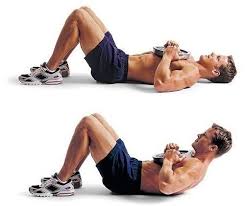 Burpee.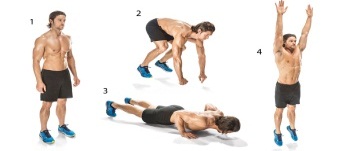 Sentadillas con peso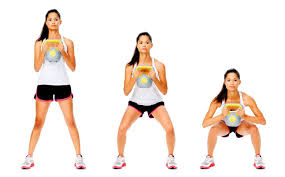 Flexo extensión de brazo con inclinacion.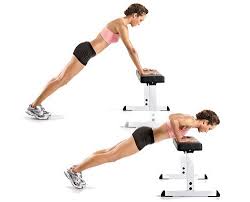 Plancha con peso.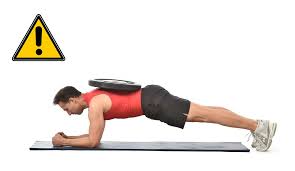 Salto estrella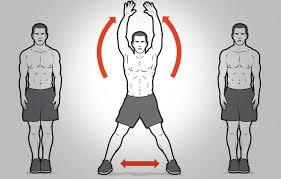 Estocadas con peso.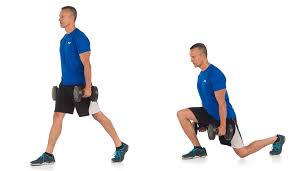 Abdominales con trabajo de piernas.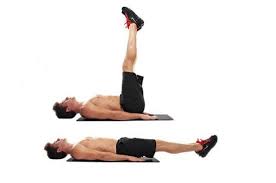 Flexo extensión de brazos con peso.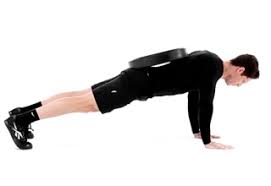 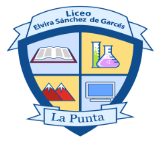 Guía n°4 de Ed. Física y salud.7° Básico.Guía n°4 de Ed. Física y salud.7° Básico.2020Del 25/05 al 07/06Liceo Elvira Sánchez de Garcés Educación Física y Salud2020Del 25/05 al 07/06